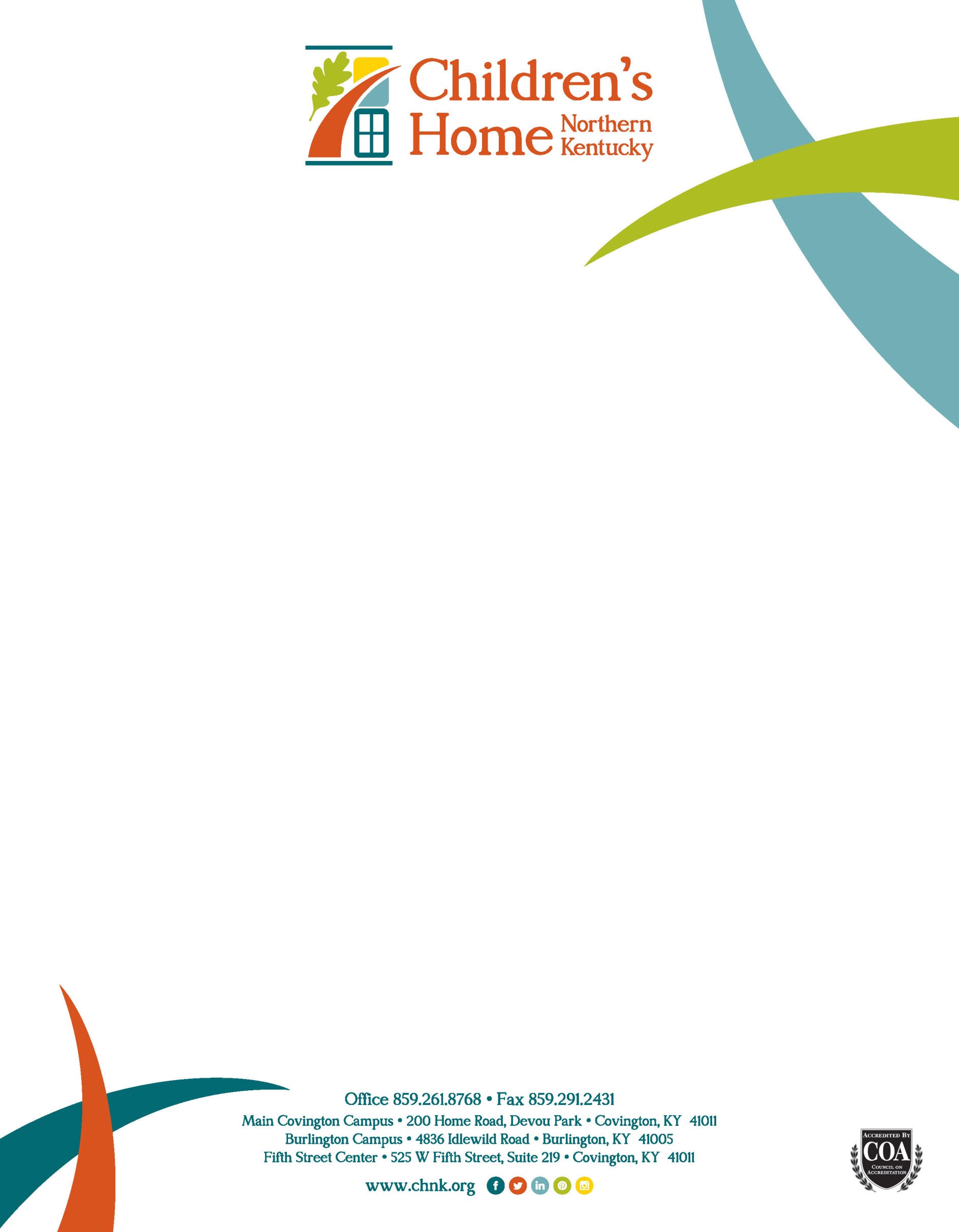 Collaborative Service Agreement 2016–2017Children’s Home of Northern Kentucky and Boone County SchoolsThis service agreement represents the intent of Children’s Home of Northern Kentucky (CHNK) and Boone County Schools to extend its collaboration in providing Champions School-Based and SUD Intensive Outpatient Services through the 2016-2017 academic year.  Its purpose is to establish a commitment between provider and referral source to enhance availability and accessibility of behavioral health and SUD services for at-risk youth.Champions School-Based and SUD Services will provide a comprehensive assessment, an individualized intervention plan, individual and family sessions, case management services, an aftercare plan, and follow-up evaluations.  A variety of evidence-based interventions will be utilized, as indicated by individual needs.  Outcomes will be measured by a reduction in classroom disruptions, tardiness and truancy, beyond control of parent/school, substance use/abuse, and court involvement.Children’s Home of Northern Kentucky will provide a skilled intervention team, comprised of bachelor’s, masters and credentialed level staff, as appropriate to the needs of the youth.  CHNK staff will also act as court advocates when needed. Children’s Home of Northern Kentucky, a licensed Behavioral Health Services Organization, will be able to bill Medicaid and other insurance providers for approved services.  This will allow for services to continue at no charge to the schools. This will also allow for youth and families to access additional community-based services, such as intensive out-patient and residential treatment for substance use disorders.Boone County Schools agrees to coordinate use of a confidential space and referrals to SUD Intensive Outpatient services.  Boone County Schools also agrees to facilitate referrals that include insurance information and assist with the collection of data to measure behavioral referrals, attendance and tardiness.  In collaboration, services will be evaluated to identify opportunities for improvement and to adjust the scope of the work accordingly.The signatures below confirm the partnership in the provision of Champions School-Based Services as outlined above.  ____________________________________		____________________________________Signature				Date		Signature				DateBoone County Schools					Children’s Home of Northern KentuckyRandy Poe						Rick Wurth, CEO